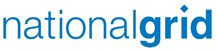 NATIONAL GRID GASUPDATES TO THE STATEMENT OF GAS TRANSMISSION CONNECTION CHARGINGRESPONSE PROFORMASECTION ONE – QUESTIONSPlease provide your answer to the following questions, by ticking the appropriate box next to each question and provide any comments in the area provided for each question.SECTION TWO – RESPONSESPlease complete and submit the response proforma document no later than 10:00 hrs 19th January 2018, to Claire Gumbley, Gas Connections Contract Manager,  claire.gumbley@nationalgrid.com, however we welcome any responses ahead of this date.If in the event you have any queries please contact Claire Gumbley direct using the email address above or 07793382446.Information arising from the consultation will be shared with Ofgem and aggregated feedback will be shared at the Transmission Workgroup.Questions
Yes
No
01Do you support the introduction of the Project CLoCC Customer Pilot?Comment:Comment:Comment:Comment:
02
Do you think there is anything we have missed?, if yes please provide your comments belowComment:



Comment:



Comment:



Comment:




03
Do you want your response to remain confidential?